附件一：大学城各酒店信息及交通指引(供参考)以上各宾馆到华南师范大学音乐学院的交通信息附下，供与会代表预定宾馆时参考。交通补充说明：（往返车次、用时会稍有差异，以下为从“各酒店”到“广州市大学城华南师范大学音乐学院”的交通说明）1、华工大学城中心酒店     论坛专车接送；      公交——大学城环线1路／番201路（35分钟、5站、步行1.3公里；广中医广药站—星海学院站）       大学城专线1路／专线3路（42分钟、5站、步行1.8公里；华工生活区站—星海学院站）2、广州大学商务中心酒店       论坛专车接送；      公交——35路／广565路（23分钟、3站、步行981米； 广大生活区站—北亭村大街站）                      b25路／番201路/801路（26分钟、3站、步行821米； 广大生活区站—星海学院站）      步行——2.2公里，37分钟；3、广州大学城南国会国际会议中心     公交——387路 转 地铁4号线（54分钟、7站、步行1.2公里；华工北路站—大学城北站B口） 番201路/大学城环线1路（46分钟、5站、步行2. 1公里；广中医广药站—星海学院站）4、广州大学城雅乐轩酒店      公交——番201路（39分钟、9站、步行768米；立德站—星海学院站）      大学城专线1路（45分钟、8站、步行1. 4公里； 综合商业南区站—星海学院站）      地铁4号线（34分钟、1站、步行2.1公里；大学城南站B口-大学城北站B口）5、广州市大学城公寓     公交——番201路／大学城环线1路（33分钟、3站、步行1. 5公里； 中环东路站—星海学院站）      383路（34分钟、1站、步行1. 6公里； 地铁大学城北站—星海学院站）     步行——1.7公里，23分钟；6、中山大学大学城东苑宾馆     公交——番201路／大学城环线1路/801路（24分钟、1站、步行1.2公里；综合商业北区站—星海学院站）      步行——1.7公里，23分钟；7、大学城华南师范大学招待所     公交—— 大学城专线4路／383路（24分钟、1站、步行878米；华师生活区站—星海学院站）      步行——1.4公里，19分钟；8、广州盈点酒店      公交——番201路／大学城环线1路（27分钟、2站、步行1.2公里；中大站—星海学院站）      步行——2 公里，28分钟；9、广州谷围假日商务宾馆     公交——番201路 （48分钟、12站、步行869米；华工站—星海学院站）      步行——2 公里，28分钟；10、广州零贰零酒店（长洲岛）      公交——332路 （44分钟、6站、步行1.5公里；长江路口站—地铁大学城北站）                       383路  （47分钟、11站、步行951米；长江路口站—星海学院站）附录二：广州各主要站点到华南师范大学音乐学院交通指引(供参考)1.广州南站    地铁：7号线广州南站乘至大学城南站，转4号线（往黄村方向）至大学城北站A出口，步行约15分钟2.广州东站地铁：1号线广州东站至杨箕站，转5号线（往文冲方向）至车陂南站，转4号线（往金洲方向）于大学城北站A出口，步行约15分钟3.白云机场(机场南站)地铁：3号北延段机场南站至体育西路站，转3号线（往番禺广场方向）至客村站，转8号线至万胜围站转4号线（往金洲方向）至大学城北站A出口，步行约15分钟4.广州火车站地铁2号线广州火车站（往广州南站方向），乘至昌岗站换乘8号线（往万胜围方向），乘至万胜围站换乘4号线（往金洲方向）至大学城北站A出口，步行约15分钟图：2017年广州市地铁路线图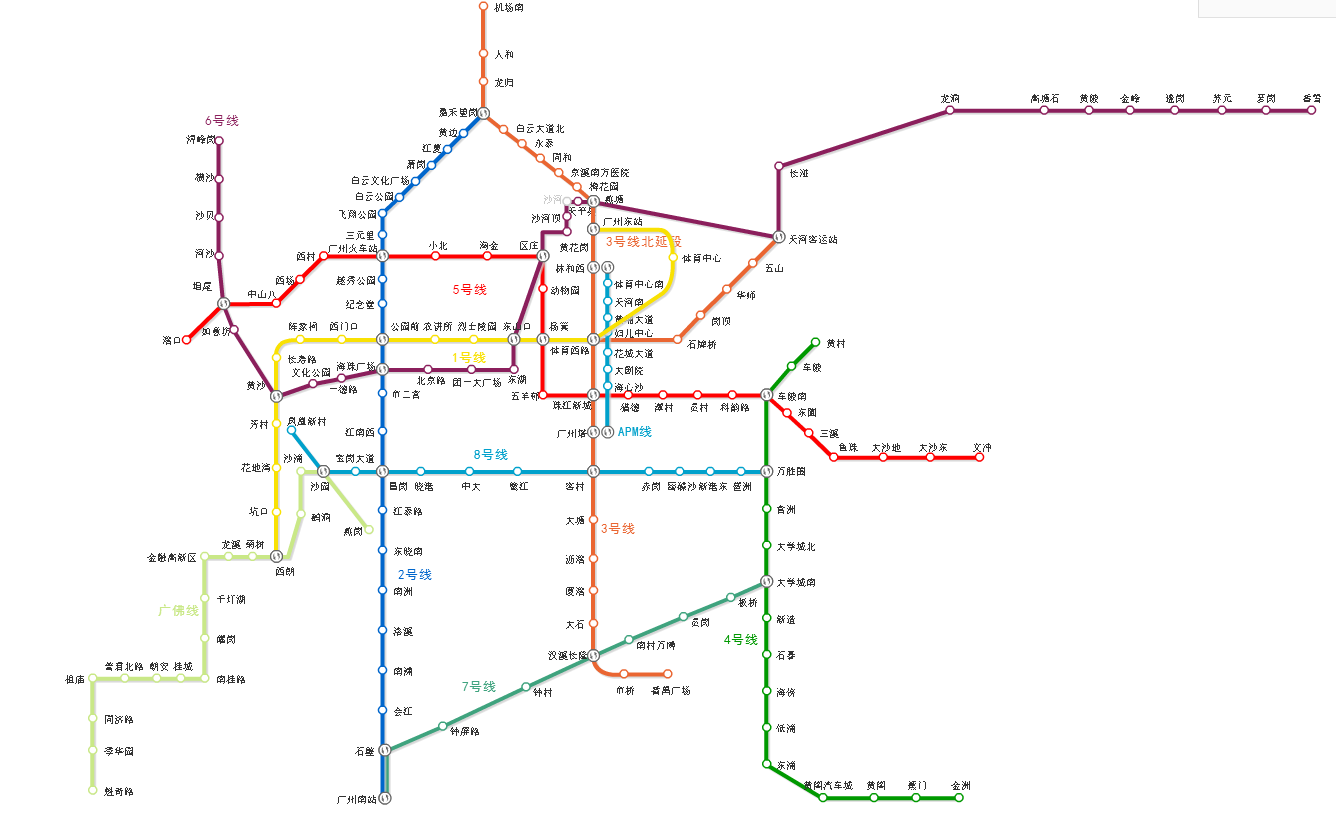 序号酒店名称负责人及电话价位价位价位价位备注序号酒店名称负责人及电话标双（豪双）普单豪单三人备注1华工大学城中心酒店020-39388888（转169）     秦经理：13570504563390390516——含早2广州大学商务中心酒店020-39360988        周经理：13719263231300450550——不含早3广州大学城南国会国际会议中心020-39338888418——488——含早4广州大学城雅乐轩酒店020-31000888        周经理：18926222638418418518——含早5广州市大学城公寓020-8472465712888————不含早6中山大学大学城东苑宾馆020-39332828228（298）—————— 含早（豪双）7大学城华南师范大学招待所020-39310419160————180不含早 无发票8广州盈点酒店020-39158288308308——388含早9广州谷围假日商务宾馆020-31103893238——168338不含早无发票10广州零贰零酒店（长洲岛）020－82201666258（298）——268338不含早